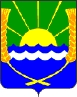 РОССИЙСКАЯ ФЕДЕРАЦИЯРОСТОВСКАЯ ОБЛАСТЬАЗОВСКИЙ РАЙОНМУНИЦИПАЛЬНОЕ ОБРАЗОВАНИЕ«КРАСНОСАДОВСКОЕ СЕЛЬСКОЕ ПОСЕЛЕНИЕ»СОБРАНИЕ ДЕПУТАТОВКРАСНОСАДОВСКОГО СЕЛЬСКОГО ПОСЕЛЕНИЯЧЕТВЕРТОГО СОЗЫВАРЕШЕНИЕ №  67/1« 05 » июня   2018 г                                                                     п. Красный садОб отмене Решения Собрания  депутатовКрасносадовского сельского поселения№ 43/1 от 18.11.2013 г. «Об утверждениисхемы водоснабжения и водоотведенияКрасносадовского сельского поселенияВ соответствие с ч. 1 ст. 14  Федерального  закона  от 06.10.2003 № 131-ФЗ “Об общих принципах организации местного самоуправления в Российской Федерации”, ч. 1.1 ст. 12 Областного закона Ростовской области от 28.12.2005 №  436-ЗС «О местном самоуправлении в Ростовской области»,  в связи с передачей полномочий по организации водоснабжения и водоотведения в границах Красносадовского сельского поселения муниципальному образованию «Азовский район», во исполнение протеста Азовской межрайонной прокуратуры на решение от 18.11.2013 г. № 43/1 «Об утверждении схемы водоснабжения и водоотведения Красносадовского сельского поселения»,  Собрание Депутатов Красносадовского сельского поселенияРЕШИЛО:Признать утратившим силу решение Собрания Депутатов Красносадовского сельского поселения от 18.11.2013 г. № 43/1 «Об утверждении схемы водоснабжения и водоотведения Красносадовского сельского поселения».Опубликовать настоящее решение путем размещения на официальном сайте администрации Красносадовского сельского поселения.Контроль за исполнением настоящего решения оставляю за собой.Председатель Собрания Депутатов-глава Красносадовского сельского поселения 				    Е.В.Ельченко